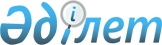 Р.Ж.Мұқашев туралыҚазақстан Республикасы Үкіметінің 2005 жылғы 30 мамырдағы N 531 Қаулысы

      Қазақстан Республикасының Үкіметі  ҚАУЛЫ ЕТЕДІ: 

      Рахмет Желдібайұлы Мұқашев Қазақстан Республикасының Әділет бірінші вице-министрі болып тағайындалсын.       Қазақстан Республикасының 

      Премьер-Министрі 
					© 2012. Қазақстан Республикасы Әділет министрлігінің «Қазақстан Республикасының Заңнама және құқықтық ақпарат институты» ШЖҚ РМК
				